INSTITUTO DE VERANO DE TRANSPORTACIÓN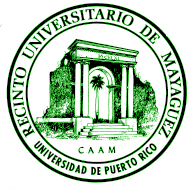 SOLICITUD – 2015Escuelas Superiores de PR(Por favor, imprime claramente)Incluye:Una lista de premios, logros y organizaciones a las cuales perteneces. La Certificación del Director de la Escuela Un ensayo tomando en cuenta los siguientes puntos:Describe tus planes de estudiosTu interés en la transportaciónCómo piensas que el Instituto te ayudará a lograr tus objetivos profesionales        (El ensayo debe presentarse impreso y no cubrir más de una página por un lado.)Información adicional: Por favor, incluye al menos una carta de recomendación y tu récord de notas oficiales.  No se tomarán en cuenta solicitudes incompletas.________________________________                     __________________________________Fecha y Firma del Padre o Tutor                        		      Fecha y Firma del EstudianteLa solicitud de admisión debe llegar a nuestras oficinas antes del 15 de mayo de 2015 al fax 787-265-3390 ó digitalizado al correo electrónico daisy.morales@upr.edu.  Fecha tentativa del campamento 17 de junio de 2015 al 14 de julio de 2015 (sujeto a aprobación de propuesta, fecha tentativa).                                                      Nombre:Nombre:Nombre:Dirección postal:Dirección postal:Dirección postal:Nombre de la escuela:Nombre de la escuela:Nombre de la escuela:Nombre del padre o tutor:Nombre del padre o tutor:Nombre del padre o tutor:Dirección residencial (si es diferente a la anterior):Dirección residencial (si es diferente a la anterior):Dirección residencial (si es diferente a la anterior):Teléfonos: (Casa)(Celular padre o madre)(Celular estudiante)(Escuela)Correo electrónico padre o madre:Correo electrónico padre o madre:Correo electrónico padre o madre:Correo electrónico estudiante:Correo electrónico estudiante:Correo electrónico estudiante:Promedio general:Promedio general:Promedio general:Escribe el nombre de las asignaturas de ciencias y matemáticas que has tomado últimamente:Escribe el nombre de las asignaturas de ciencias y matemáticas que has tomado últimamente:Escribe el nombre de las asignaturas de ciencias y matemáticas que has tomado últimamente:Matemáticas:Matemáticas:Matemáticas:Ciencias:Ciencias:Ciencias:¿Qué carrera te interesa estudiar? (Marca una sola opción)¿Qué carrera te interesa estudiar? (Marca una sola opción)¿Qué carrera te interesa estudiar? (Marca una sola opción)ContabilidadArquitecturaAdministración comercialJusticia CriminalIngenieríaTecnologíaCiencias de computaciónCienciasLeyesCiencias ambientalesMercadeoTransportación